ПОЯСНЮВАЛЬНА ЗАПИСКА№ ПЗН-49363 від 11.01.2023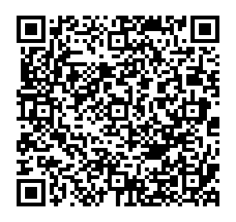 до проєкту рішення Київської міської ради:Про передачу ТОВАРИСТВУ З ОБМЕЖЕНОЮ ВІДПОВІДАЛЬНІСТЮ «П-9» земельної ділянки в оренду для експлуатації та обслуговування нежитлової будівлі на площі Петропавлівській, 9-а у Оболонському районі міста КиєваЮридична особа:Відомості про земельну ділянку (кадастровий № 8000000000:78:111:0008).3. Обґрунтування прийняття рішення.На замовлення зацікавленої особи землевпорядною організацією розроблено проєкт землеустрою щодо відведення земельної ділянки.Відповідно до Земельного кодексу України та Порядку набуття прав на землю із земель комунальної власності у місті Києві, затвердженого рішенням Київської міської ради 
від 20.04.2017 № 241/2463, Департаментом земельних ресурсів виконавчого органу Київської міської ради (Київської міської державної адміністрації) розроблено проєкт рішення Київської міської ради.4. Мета прийняття рішення.Метою прийняття рішення є забезпечення реалізації встановленого Земельним кодексом України права особи на оформлення права користування на землю.5. Особливі характеристики ділянки.Стан нормативно-правової бази у даній сфері правового регулювання.Загальні засади та порядок передачі земельних ділянок у власність чи користування зацікавленим особам визначено Земельним кодексом України та Порядком набуття прав на землю із земель комунальної власності у місті Києві, затвердженим рішенням Київської міської ради від 20.04.2017 № 241/2463.Фінансово-економічне обґрунтування.Реалізація рішення не потребує додаткових витрат міського бюджету.Відповідно до Податкового кодексу України, Закону України «Про оренду землі» та рішення Київської міської ради від 09.12.2021 № 3704/3745 «Про бюджет міста Києва на 2022 рік» орієнтовний розмір річної орендної плати складатиме: 229 321 грн 31 коп. ( 5%).Прогноз соціально-економічних та інших наслідків прийняття рішення.      Наслідками прийняття розробленого проєкту рішення стане реалізація зацікавленою особою своїх прав щодо використання земельної ділянки.Доповідач: директор Департаменту земельних ресурсів Валентина ПЕЛИХ. Назва	ТОВАРИСТВО З ОБМЕЖЕНОЮ ВІДПОВІДАЛЬНІСТЮ «П-9» Перелік засновників (учасників) юридичної особиРЕУН МИКОЛА ВАСИЛЬОВИЧУкраїна, 04209, місто Київ, пр. Оболонський, будинок, 12, квартира, 111ГОНЧАРУК ВАСИЛЬ ВІТАЛІЙОВИЧУкраїна, 04073, місто Київ, пл. Петропавлівська, будинок, 9-а Кінцевий бенефіціарний   власник (контролер)*РЕУН МИКОЛА ВАСИЛЬОВИЧУкраїна, 04209, місто Київ, пр. Оболонський, будинок, 12, квартира, 111ГОНЧАРУК ВАСИЛЬ ВІТАЛІЙОВИЧУкраїна, 04073, місто Київ, пл. Петропавлівська, будинок, 9-аРеєстраційний номер:від 28.12.2022 № 458390161 Місце розташування (адреса)м. Київ, р-н Оболонський, площа Петропавлівська, 9-а Площа0,0963 га Вид та термін користуванняправо в процесі оформлення (оренда на 10 років) Категорія земель  землі житлової та громадської забудови Цільове призначення03.10 для будівництва та обслуговування адміністративних будинків, офісних будівель компаній, які займаються підприємницькою діяльністю, пов’язаною з отриманням прибутку (для експлуатації та обслуговування нежитлової будівлі) Нормативна грошова оцінка 
 (за попереднім розрахунком*) 4 586 426 грн 28 коп. *Наведені розрахунки нормативної грошової оцінки не є остаточними і будуть уточнені   відповідно до вимог чинного законодавства при оформленні права на земельну ділянку. *Наведені розрахунки нормативної грошової оцінки не є остаточними і будуть уточнені   відповідно до вимог чинного законодавства при оформленні права на земельну ділянку. Наявність будівель і споруд   на ділянці:Земельна ділянка забудована нежитловою будівлею літ. «А» (реєстраційний номер об’єкта нерухомого майна: 668097780380) загальною площею 32,9 кв.м, яка належить ТОВ «П-9» на праві приватної власності та зареєстрована у Державному реєстрі речових прав на нерухоме майно на підставі договору купівлі-продажу, серія та номер: 369, виданий 07.10.2021 (право власності зареєстровано в Державному реєстрі речових прав на нерухоме майно 08.10.2021, номер запису: 44375712, інформаційна довідка з Державного реєстру речових прав на нерухоме майно від 10.01.2023  № 319857401). Наявність ДПТ:Детальний план території відсутній. Функціональне призначення   згідно з Генпланом:Відповідно до Генерального плану міста Києва, затвердженого рішенням Київської міської ради                  від 28.03.2002 № 370/1804, земельна ділянка за функціональним призначенням належить до території громадських будівель та споруд. Правовий режим:Земельна ділянка належить до земель комунальної власності територіальної громади міста Києва. Розташування в зеленій зоні:Земельна ділянка не входить до зеленої зони.Інші особливості:Червоні лінії ділянку не перетинають.Відповідно до інформації з Державного реєстру речових прав на нерухоме майно об’єкт нерухомого майна  нежитлова будівля літ «А» площею 32,9 кв.м на площі Петропавлівській, 9а розташовано на земельній ділянці кадастровий номер 8000000000:78:111:0013 (право власності на земельну ділянку було зареєстровано 26.04.17 на підставі рішення Оболонського районного суду м. Києва від 04.04.2017 № 756/2560/17 з цільовим призначенням: для  будівництва і обслуговування житлового будинку, господарських будівель і споруд). Рішенням Апеляційного суду міста Києва від 06.08.2018 рішення вищевказаного Оболонського районного суду м. Києва скасовано, про що 18.09.2018 внесено запис у Державний реєстр речових прав на нерухоме майно. Станом на 11.01.2023 в Державному земельному кадастрі відомості про земельну ділянку з кадастровим номером 8000000000:78:111:0013  перенесено до архівного шару у зв’язку з тим,  що вона не відповідала функціональному призначенню згідно з діючим Генеральним планом міста Києва та на її місці сформовано нову земельну ділянку, із врахуванням містобудівної документації, з кадастровим номером 8000000000:78:111:0008. Після набуття прав на земельну ділянку ТОВ «П-9» гарантує внесення та актуалізацію відомостей про кадастровий номер земельної ділянки в Державний реєстр речових прав на нерухоме майно (лист ТОВ «П-9» вх. № 057/237 від 12.01.2023). Підпунктом 3.10 пункту 3 проєкту рішення запропоновано з урахуванням існуючої судової практики (постанови Верховного Cуду від 18.06.2020 у справі № 925/449/19,       від 27.01.2021 у справі № 630/269/16, від 10.02.2021 у справі № 200/8930/18) зобов’язати землекористувача сплатити безпідставно збереженні кошти за користування земельною ділянкою без правовстановлюючих документів підставі статті 1212 Цивільного кодексу України згідно з розрахунком Департаменту земельних ресурсів виконавчого органу Київської міської ради (Київської міської державної адміністрації).Зважаючи на положення статей 9, 122 Земельного кодексу України та пункту 34 частини першої статті 26 Закону України «Про місцеве самоврядування в Україні» (щодо обов’язковості розгляду питань землекористування на пленарних засіданнях) вказаний проєкт рішення направляється для подальшого розгляду Київською міською радою.Директор Департаменту земельних ресурсівВалентина ПЕЛИХ